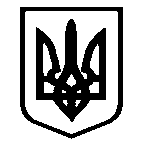 Костянтинівська сільська радаМиколаївського району Миколаївської області           __________________Виконавчий комітет_____________________Р І Ш Е Н Н Я  № 110с. Костянтинівка                                                              від 22 вересня 2023 рокуПро присвоєння адреси садовому будинку           Розглянувши заяву жительки м. Миколаєва, Миколаївського району, Миколаївської області ХХХХХХХХ, щодо присвоєння адреси садовому будинку, який розташований на земельній ділянці площею 0,0425 га.,  по вул. ХХХХХХХ, СТ «Авіатор», Костянтинівська сільська рада, Миколаївський район, Миколаївська область,  відповідно до статті 261  ЗУ „Про регулювання містобудівної діяльності”, керуючись статтею 37 Закону України „Про місцеве самоврядування в Україні”, виконавчий комітет Костянтинівської сільської радиВИРІШИВ:1. Присвоїти адресу садовому будинку, користувачем якого є  гр. ХХХХХХХХ: -   Миколаївська область, Миколаївський район, Костянтинівська сільська рада, СТ «Авіатор», ХХХХХХХХХ.2. Контроль за виконанням даного рішення покласти на секретаря сільської ради Тетяну ПАНЧЕНКО.Сільський голова                                                                       Антон ПАЄНТКО